Publicado en Málaga el 24/07/2017 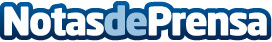 Grupo SR a la vanguardia en el sector de vestuario laboral, Epis y merchandising Ubicada en Málaga, Grupo SR se caracteriza por ser una empresa joven y dinámica que se enorgullece de presentar una extraordinaria relación calidad-precio. Sus bases sobre las que sustentar el éxito son bien sencillas: consistencia, calidad y profesionalidad. Esta entrevista permite a través de uno de sus directivos, conocer más de cerca los productos y servicios que ofrece Grupo SRDatos de contacto:Daniel SánchezGrupo SR, Málaga952025039Nota de prensa publicada en: https://www.notasdeprensa.es/grupo-sr-a-la-vanguardia-en-el-sector-de Categorias: Marketing Emprendedores E-Commerce Consumo http://www.notasdeprensa.es